My House – Answer KeyDo exercise n.2 on the workbook p.58This is in the dining room.This is in the bedroom.This is in the kitchen.This is in the living room.This is in the bathroom.Collège des Dominicaines de notre Dame de la Délivrande – Araya-Grade  2                                                                               April 2020 – Week 2Name : ________________________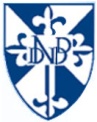 